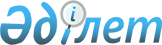 Қазақстан Республикасы Үкіметінің кейбір шешімдерінің күші жойылды деп тану туралыҚазақстан Республикасы Үкіметінің 2003 жылғы 24 желтоқсандағы N 1307 қаулысы

      Қазақстан Республикасының Үкіметі қаулы етеді:




      1. Қосымшаға сәйкес Қазақстан Республикасы Үкіметінің кейбір шешімдерінің күші жойылды деп танылсын.




      2. Осы қаулы қол қойылған күнінен бастап күшіне енеді.


      Қазақстан Республикасының




      Премьер-Министрі





Қазақстан Республикасы      



Үкіметінің           



2003 жылғы 24 желтоқсандағы   



N 1307 қаулысына         



қосымша          


Қазақстан Республикасы Үкіметінің күші жойылған кейбір шешімдерінің тізбесі





 

      

1. "Қазақстан Республикасы Табиғи монополияларды реттеу және бәсекелестікті қорғау жөніндегі агенттігінің мәселелері" туралы Қазақстан Республикасы Үкіметінің 1999 жылғы 15 қарашадағы N 1713 
 қаулысы 
 (Қазақстан Республикасының ПҮКЖ-ы, 1999 ж., N 50, 494-құжат).




      2. "Қазақстан Республикасы Үкіметінің 1999 жылғы 15 қарашадағы N 1713 қаулысына өзгерістер мен толықтырулар енгізу туралы" Қазақстан Республикасы Үкіметінің 2001 жылғы 10 шілдедегі N 937 
 қаулысы 
 (Қазақстан Республикасының ПҮКЖ-ы, 2001 ж., N 26, 321-құжат).




      3. "Қазақстан Республикасы Үкіметінің 1999 жылғы 15 қарашадағы N 1713 қаулысына өзгерістер енгізу туралы" Қазақстан Республикасы Үкіметінің 2002 жылғы 5 тамыздағы N 869 
 қаулысы 
 (Қазақстан Республикасының ПҮКЖ-ы, 2002 ж., N 26, 279-құжат).




      4. "Қазақстан Республикасы Үкіметінің 1999 жылғы 27 мамырдағы N 659 және 1999 жылғы 15 қарашадағы N 1713 қаулыларына өзгерістер мен толықтыру енгізу туралы" Қазақстан Республикасы Үкіметінің 2002 жылғы 16 қыркүйектегі N 1010 
 қаулысының 
 1-тармағының 2) тармақшасы (Қазақстан Республикасының ПҮКЖ-ы, 2002 ж., N 30, 332-құжат).




      5. "Қазақстан Республикасы Үкіметінің 1999 жылғы 15 қарашадағы N 1713 қаулысына өзгерістер мен толықтырулар енгізу туралы" Қазақстан Республикасы Үкіметінің 2003 жылғы 4 маусымдағы N 527 
 қаулысы 
 (Қазақстан Республикасының ПҮКЖ-ы, 2003 ж., N 25, 232-құжат).

					© 2012. РГП на ПХВ «Институт законодательства и правовой информации Республики Казахстан» Министерства юстиции Республики Казахстан
				